ΔημογραφικάΜεταναστευτική εμπειρίαΕκπαιδευτικά Προσόντα και ΑπασχόλησηΠαροχές, Εμπόδια και ΦιλοδοξίεςΕμπειρίες και στάσειςΠροσδοκία για το μέλλονΕυχαριστώ για το χρόνο σου! Για οποιεσδήποτε ερωτήσεις σχετικά με αυτό το έργο και για να διαβάσεις τα συμπεράσματα μετά την ολοκλήρωση της μελέτης, επισκέψου : https://gpsg.org.uk/ Όνομα/Κωδικός ερευνητή: Κωδικός ερωτώμενου:Τοποθεσία συνέντευξης:Ταχυδρομικός κώδικας τοποθεσίας συνέντευξης:Ημερομηνία:Που γεννήθηκες;Αφγανιστάν ΑλβανίαΓεωργίαΣυρίαΕλλάδαΆλλη χώρα: ………………….Σε ποια χώρα γεννήθηκε ο βιολογικός σου πατέρας; Αφγανιστάν ΑλβανίαΓεωργίαΣυρίαΕλλάδαΆλλη: ………………….Σε ποια χώρα γεννήθηκε η βιολογική σου μητέρα;Αφγανιστάν ΑλβανίαΓεωργίαΣυρίαΕλλάδαΆλλη: ………………….Ποια από τις ακόλουθες υπηκοότητες έχεις; [Επέλεξε όλες όσες ταιριάζουν]Αφγανιστάν ΑλβανίαΓεωργίαΣυρίαΕλλάδα                 [Go to Q 1.7]Άλλη: ………………….Τι είδους άδεια παραμονής έχεις;  Τι είδους άδεια παραμονής έχεις;  Τι είδους άδεια παραμονής έχεις;  Άδεια παραμονής για απασχόληση και επαγγελματική δραστηριότηταΆδεια παραμονής για απασχόληση και επαγγελματική δραστηριότηταΠροσωρινή άδεια παραμονής Άδεια παραμονής για ανθρωπιστικούς, εξαιρετικούς και άλλους λόγους Άδεια παραμονής για ανθρωπιστικούς, εξαιρετικούς και άλλους λόγους Άδεια παραμονής για σπουδές, εθελοντική εργασία, έρευνα και επαγγελματική κατάρτιση Οικογενειακής επανένωσηςΟικογενειακής επανένωσηςΆδεια παραμονής αορίστου χρόνουΜόνιμη διαμονή μελών οικογένειας ενός Έλληνα υπηκόου Μόνιμη διαμονή μελών οικογένειας ενός Έλληνα υπηκόου Ανεξάρτητης οικονομικής δραστηριότηταςΔεκαετής άδεια παραμονήςΔεκαετής άδεια παραμονήςΔεύτερης γενεάς άδεια παραμονήςΆδεια παραμονής μακράς διαρκείαςΆδεια παραμονής μακράς διαρκείαςΆλλη: …………………………………Δεν ισχύει Δεν ισχύει Ποια είναι η νομική σας υπόσταση;   Ποια είναι η νομική σας υπόσταση;   Ποια είναι η νομική σας υπόσταση;   Αιτών άσυλοΑπόρριψη αίτησης ασύλουΑπόρριψη αίτησης ασύλουΚαθεστώς προσφύγωνΠροσωρινή προστασία (π.χ. προσωρινή προστασία, άδεια παραμονής για ανθρωπιστικούς σκοπούς, κ.λπ.)Προσωρινή προστασία (π.χ. προσωρινή προστασία, άδεια παραμονής για ανθρωπιστικούς σκοπούς, κ.λπ.)Άλλη:………………………Δεν γνωρίζωΔεν γνωρίζωΔεν ισχύειΠοια είναι η ηλικία σου;18-2526-3233-4041-50     51-60               61-70            71-8080 ετών και άνω    Φύλο (ΔΕΝ ΔΙΑΒΑΖΕΙΣ)Φύλο (ΔΕΝ ΔΙΑΒΑΖΕΙΣ)Φύλο (ΔΕΝ ΔΙΑΒΑΖΕΙΣ)ΆνδραςΓυναίκαΆλλοΠοια είναι η οικογενειακή σου κατάσταση; (ΔΕΝ ΔΙΑΒΑΖΕΙΣ)Ποια είναι η οικογενειακή σου κατάσταση; (ΔΕΝ ΔΙΑΒΑΖΕΙΣ)Ποια είναι η οικογενειακή σου κατάσταση; (ΔΕΝ ΔΙΑΒΑΖΕΙΣ)Ποια είναι η οικογενειακή σου κατάσταση; (ΔΕΝ ΔΙΑΒΑΖΕΙΣ)Ποια είναι η οικογενειακή σου κατάσταση; (ΔΕΝ ΔΙΑΒΑΖΕΙΣ)Παντρεμένος/ηΖω με σύντροφο (όχι παντρεμένος)Χήρος/αΧωρισμένος-η/Σε διάστασηΑνύπαντρος/η Έχεις παιδιά ..;  Έχεις παιδιά ..;  Έχεις παιδιά ..;  Έχεις παιδιά ..;  Έχεις παιδιά ..; Όχι (1)Ναι (2)Δεν απαντώ (3)Μαζί σου εδώ στην Ελλάδα;1.11  Ποια είναι η θρησκεία σου, ή δεν είσαι θρησκευόμενος/η? [[ΕΡΕΥΝΗΤΗ: ΜΗΝ ΔΙΑΒΑΣΕΙΣ]]1.11  Ποια είναι η θρησκεία σου, ή δεν είσαι θρησκευόμενος/η? [[ΕΡΕΥΝΗΤΗ: ΜΗΝ ΔΙΑΒΑΣΕΙΣ]]1.11  Ποια είναι η θρησκεία σου, ή δεν είσαι θρησκευόμενος/η? [[ΕΡΕΥΝΗΤΗ: ΜΗΝ ΔΙΑΒΑΣΕΙΣ]]1.11  Ποια είναι η θρησκεία σου, ή δεν είσαι θρησκευόμενος/η? [[ΕΡΕΥΝΗΤΗ: ΜΗΝ ΔΙΑΒΑΣΕΙΣ]]1.11  Ποια είναι η θρησκεία σου, ή δεν είσαι θρησκευόμενος/η? [[ΕΡΕΥΝΗΤΗ: ΜΗΝ ΔΙΑΒΑΣΕΙΣ]]1.11  Ποια είναι η θρησκεία σου, ή δεν είσαι θρησκευόμενος/η? [[ΕΡΕΥΝΗΤΗ: ΜΗΝ ΔΙΑΒΑΣΕΙΣ]]1.11  Ποια είναι η θρησκεία σου, ή δεν είσαι θρησκευόμενος/η? [[ΕΡΕΥΝΗΤΗ: ΜΗΝ ΔΙΑΒΑΣΕΙΣ]] Χριστιανός [ Go to 1.12a]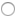  Μουσουλμάνος  [Go to 1.12b] Βουδιστής 4 Εβραίος 5 Ινδουϊστής 6 Σιχ 7 Άλλη (παρακαλώ προσδιορίστε): 8 Μη θρησκευόμενος1.12a [ΕΑΝ ΧΡΙΣΤΙΑΝΟΣ] Σε ποιο δόγμα ανήκεις ή με ποιο ταυτίζεσαι σήμερα ; [ΕΡΕΥΝΗΤΗ: ΜΗΝ ΔΙΑΒΑΣΕΙΣ]1.12a [ΕΑΝ ΧΡΙΣΤΙΑΝΟΣ] Σε ποιο δόγμα ανήκεις ή με ποιο ταυτίζεσαι σήμερα ; [ΕΡΕΥΝΗΤΗ: ΜΗΝ ΔΙΑΒΑΣΕΙΣ]1.12a [ΕΑΝ ΧΡΙΣΤΙΑΝΟΣ] Σε ποιο δόγμα ανήκεις ή με ποιο ταυτίζεσαι σήμερα ; [ΕΡΕΥΝΗΤΗ: ΜΗΝ ΔΙΑΒΑΣΕΙΣ]1.12a [ΕΑΝ ΧΡΙΣΤΙΑΝΟΣ] Σε ποιο δόγμα ανήκεις ή με ποιο ταυτίζεσαι σήμερα ; [ΕΡΕΥΝΗΤΗ: ΜΗΝ ΔΙΑΒΑΣΕΙΣ]1.12a [ΕΑΝ ΧΡΙΣΤΙΑΝΟΣ] Σε ποιο δόγμα ανήκεις ή με ποιο ταυτίζεσαι σήμερα ; [ΕΡΕΥΝΗΤΗ: ΜΗΝ ΔΙΑΒΑΣΕΙΣ]1.12a [ΕΑΝ ΧΡΙΣΤΙΑΝΟΣ] Σε ποιο δόγμα ανήκεις ή με ποιο ταυτίζεσαι σήμερα ; [ΕΡΕΥΝΗΤΗ: ΜΗΝ ΔΙΑΒΑΣΕΙΣ]1.12a [ΕΑΝ ΧΡΙΣΤΙΑΝΟΣ] Σε ποιο δόγμα ανήκεις ή με ποιο ταυτίζεσαι σήμερα ; [ΕΡΕΥΝΗΤΗ: ΜΗΝ ΔΙΑΒΑΣΕΙΣ]1.12a [ΕΑΝ ΧΡΙΣΤΙΑΝΟΣ] Σε ποιο δόγμα ανήκεις ή με ποιο ταυτίζεσαι σήμερα ; [ΕΡΕΥΝΗΤΗ: ΜΗΝ ΔΙΑΒΑΣΕΙΣ]1.12a [ΕΑΝ ΧΡΙΣΤΙΑΝΟΣ] Σε ποιο δόγμα ανήκεις ή με ποιο ταυτίζεσαι σήμερα ; [ΕΡΕΥΝΗΤΗ: ΜΗΝ ΔΙΑΒΑΣΕΙΣ]1.12a [ΕΑΝ ΧΡΙΣΤΙΑΝΟΣ] Σε ποιο δόγμα ανήκεις ή με ποιο ταυτίζεσαι σήμερα ; [ΕΡΕΥΝΗΤΗ: ΜΗΝ ΔΙΑΒΑΣΕΙΣ]1.12a [ΕΑΝ ΧΡΙΣΤΙΑΝΟΣ] Σε ποιο δόγμα ανήκεις ή με ποιο ταυτίζεσαι σήμερα ; [ΕΡΕΥΝΗΤΗ: ΜΗΝ ΔΙΑΒΑΣΕΙΣ] Αγγλικανική Εκκλησία Αγγλικανική Εκκλησία Αγγλικανική Εκκλησία Νέες Εκκλησίες (π.χ. New Frontiers) Νέες Εκκλησίες (π.χ. New Frontiers) Νέες Εκκλησίες (π.χ. New Frontiers) Νέες Εκκλησίες (π.χ. New Frontiers) Άλλη (παρακαλώ προσδιορίστε): Άλλη (παρακαλώ προσδιορίστε): Άλλη (παρακαλώ προσδιορίστε): Βαπτιστής Βαπτιστής Βαπτιστής Ανατολική Ορθόδοξη Ανατολική Ορθόδοξη Ανατολική Ορθόδοξη Ανατολική Ορθόδοξη Δεν ανήκω ή ταυτίζομαι με μια ονομασία Δεν ανήκω ή ταυτίζομαι με μια ονομασία Δεν ανήκω ή ταυτίζομαι με μια ονομασία Καθολικός Καθολικός Καθολικός Πεντηκοστιανή (π.χ. Elim Pentecostal, Assemblies of God) Πεντηκοστιανή (π.χ. Elim Pentecostal, Assemblies of God) Πεντηκοστιανή (π.χ. Elim Pentecostal, Assemblies of God) Πεντηκοστιανή (π.χ. Elim Pentecostal, Assemblies of God) Δεν γνωρίζω Δεν γνωρίζω Δεν γνωρίζω Ανεξάρτητη/ Ελεύθερη Ευαγγελική Ανεξάρτητη/ Ελεύθερη Ευαγγελική Ανεξάρτητη/ Ελεύθερη Ευαγγελική Ενωμένη Μεταρρυθμισμένη Εκκλησία/ Πρεσβυτεριανή Ενωμένη Μεταρρυθμισμένη Εκκλησία/ Πρεσβυτεριανή Ενωμένη Μεταρρυθμισμένη Εκκλησία/ Πρεσβυτεριανή Ενωμένη Μεταρρυθμισμένη Εκκλησία/ Πρεσβυτεριανή Προτιμώ να μην αναφέρω Προτιμώ να μην αναφέρω Προτιμώ να μην αναφέρω Μεθοδιστής Μεθοδιστής Μεθοδιστής Κουάκερος ή Χριστιανός Φίλος Κουάκερος ή Χριστιανός Φίλος Κουάκερος ή Χριστιανός Φίλος Κουάκερος ή Χριστιανός Φίλος1.12b [ΕΑΝ ΜΟΥΣΟΥΛΜΑΝΟΣ] Σε ποιο δόγμα ανήκεις ή με ποιο ταυτίζεσαι σήμερα ; [ΕΡΕΥΝΗΤΗ: ΜΗΝ ΔΙΑΒΑΣΕΙΣ]1.12b [ΕΑΝ ΜΟΥΣΟΥΛΜΑΝΟΣ] Σε ποιο δόγμα ανήκεις ή με ποιο ταυτίζεσαι σήμερα ; [ΕΡΕΥΝΗΤΗ: ΜΗΝ ΔΙΑΒΑΣΕΙΣ]1.12b [ΕΑΝ ΜΟΥΣΟΥΛΜΑΝΟΣ] Σε ποιο δόγμα ανήκεις ή με ποιο ταυτίζεσαι σήμερα ; [ΕΡΕΥΝΗΤΗ: ΜΗΝ ΔΙΑΒΑΣΕΙΣ]1.12b [ΕΑΝ ΜΟΥΣΟΥΛΜΑΝΟΣ] Σε ποιο δόγμα ανήκεις ή με ποιο ταυτίζεσαι σήμερα ; [ΕΡΕΥΝΗΤΗ: ΜΗΝ ΔΙΑΒΑΣΕΙΣ]1.12b [ΕΑΝ ΜΟΥΣΟΥΛΜΑΝΟΣ] Σε ποιο δόγμα ανήκεις ή με ποιο ταυτίζεσαι σήμερα ; [ΕΡΕΥΝΗΤΗ: ΜΗΝ ΔΙΑΒΑΣΕΙΣ]1.12b [ΕΑΝ ΜΟΥΣΟΥΛΜΑΝΟΣ] Σε ποιο δόγμα ανήκεις ή με ποιο ταυτίζεσαι σήμερα ; [ΕΡΕΥΝΗΤΗ: ΜΗΝ ΔΙΑΒΑΣΕΙΣ]1.12b [ΕΑΝ ΜΟΥΣΟΥΛΜΑΝΟΣ] Σε ποιο δόγμα ανήκεις ή με ποιο ταυτίζεσαι σήμερα ; [ΕΡΕΥΝΗΤΗ: ΜΗΝ ΔΙΑΒΑΣΕΙΣ]1.12b [ΕΑΝ ΜΟΥΣΟΥΛΜΑΝΟΣ] Σε ποιο δόγμα ανήκεις ή με ποιο ταυτίζεσαι σήμερα ; [ΕΡΕΥΝΗΤΗ: ΜΗΝ ΔΙΑΒΑΣΕΙΣ]1.12b [ΕΑΝ ΜΟΥΣΟΥΛΜΑΝΟΣ] Σε ποιο δόγμα ανήκεις ή με ποιο ταυτίζεσαι σήμερα ; [ΕΡΕΥΝΗΤΗ: ΜΗΝ ΔΙΑΒΑΣΕΙΣ]1.12b [ΕΑΝ ΜΟΥΣΟΥΛΜΑΝΟΣ] Σε ποιο δόγμα ανήκεις ή με ποιο ταυτίζεσαι σήμερα ; [ΕΡΕΥΝΗΤΗ: ΜΗΝ ΔΙΑΒΑΣΕΙΣ]1.12b [ΕΑΝ ΜΟΥΣΟΥΛΜΑΝΟΣ] Σε ποιο δόγμα ανήκεις ή με ποιο ταυτίζεσαι σήμερα ; [ΕΡΕΥΝΗΤΗ: ΜΗΝ ΔΙΑΒΑΣΕΙΣ] Σιίτης Σιίτης Σιίτης Σιίτης Sunni Sunni Sunni Sunni Άλλη (παρακαλώ προσδιορίστε): Άλλη (παρακαλώ προσδιορίστε): Δεν ανήκω ή ταυτίζομαι με μια ονομασία Δεν ανήκω ή ταυτίζομαι με μια ονομασία Δεν ανήκω ή ταυτίζομαι με μια ονομασία Δεν ανήκω ή ταυτίζομαι με μια ονομασία Δεν ανήκω ή ταυτίζομαι με μια ονομασία Δεν ανήκω ή ταυτίζομαι με μια ονομασία Δεν ανήκω ή ταυτίζομαι με μια ονομασία Δεν ανήκω ή ταυτίζομαι με μια ονομασία Δεν ανήκω ή ταυτίζομαι με μια ονομασία Δεν ανήκω ή ταυτίζομαι με μια ονομασία1.13 Εκτός από ειδικές περιστάσεις όπως γάμοι, κηδείες, βαπτίσεις και άλλα, σήμερα, πόσο συχνά παρευρίσκεσαι σε λειτουργίες ή συναντήσεις θρησκευτικές;1.13 Εκτός από ειδικές περιστάσεις όπως γάμοι, κηδείες, βαπτίσεις και άλλα, σήμερα, πόσο συχνά παρευρίσκεσαι σε λειτουργίες ή συναντήσεις θρησκευτικές;1.13 Εκτός από ειδικές περιστάσεις όπως γάμοι, κηδείες, βαπτίσεις και άλλα, σήμερα, πόσο συχνά παρευρίσκεσαι σε λειτουργίες ή συναντήσεις θρησκευτικές;1.13 Εκτός από ειδικές περιστάσεις όπως γάμοι, κηδείες, βαπτίσεις και άλλα, σήμερα, πόσο συχνά παρευρίσκεσαι σε λειτουργίες ή συναντήσεις θρησκευτικές;1.13 Εκτός από ειδικές περιστάσεις όπως γάμοι, κηδείες, βαπτίσεις και άλλα, σήμερα, πόσο συχνά παρευρίσκεσαι σε λειτουργίες ή συναντήσεις θρησκευτικές;1.13 Εκτός από ειδικές περιστάσεις όπως γάμοι, κηδείες, βαπτίσεις και άλλα, σήμερα, πόσο συχνά παρευρίσκεσαι σε λειτουργίες ή συναντήσεις θρησκευτικές;1.13 Εκτός από ειδικές περιστάσεις όπως γάμοι, κηδείες, βαπτίσεις και άλλα, σήμερα, πόσο συχνά παρευρίσκεσαι σε λειτουργίες ή συναντήσεις θρησκευτικές;1.13 Εκτός από ειδικές περιστάσεις όπως γάμοι, κηδείες, βαπτίσεις και άλλα, σήμερα, πόσο συχνά παρευρίσκεσαι σε λειτουργίες ή συναντήσεις θρησκευτικές;1.13 Εκτός από ειδικές περιστάσεις όπως γάμοι, κηδείες, βαπτίσεις και άλλα, σήμερα, πόσο συχνά παρευρίσκεσαι σε λειτουργίες ή συναντήσεις θρησκευτικές;1.13 Εκτός από ειδικές περιστάσεις όπως γάμοι, κηδείες, βαπτίσεις και άλλα, σήμερα, πόσο συχνά παρευρίσκεσαι σε λειτουργίες ή συναντήσεις θρησκευτικές;1.13 Εκτός από ειδικές περιστάσεις όπως γάμοι, κηδείες, βαπτίσεις και άλλα, σήμερα, πόσο συχνά παρευρίσκεσαι σε λειτουργίες ή συναντήσεις θρησκευτικές;88ΣπάνιαΜερικές φορές το μήναΜερικές φορές το μήναΜερικές φορές το μήναΜια φορά τη βδομάδα  Μερικές φορές την εβδομάδαΜερικές φορές την εβδομάδαΜερικές φορές την εβδομάδαΚάθε μέραΠότε έφυγες από τη πατρίδα σου (χώρα καταγωγής); ……………………. (MM/YYYY)Και πότε έφτασες στην Ελλάδα; ……………………. (MM/YYYY)Σε ποιο βαθμό επηρέασε κάθε ένα από τα παρακάτω την απόφαση σου να έρθεις στην Ελλάδα; Σε ποιο βαθμό επηρέασε κάθε ένα από τα παρακάτω την απόφαση σου να έρθεις στην Ελλάδα; Σε ποιο βαθμό επηρέασε κάθε ένα από τα παρακάτω την απόφαση σου να έρθεις στην Ελλάδα; Σε ποιο βαθμό επηρέασε κάθε ένα από τα παρακάτω την απόφαση σου να έρθεις στην Ελλάδα; Σε ποιο βαθμό επηρέασε κάθε ένα από τα παρακάτω την απόφαση σου να έρθεις στην Ελλάδα; Σε ποιο βαθμό επηρέασε κάθε ένα από τα παρακάτω την απόφαση σου να έρθεις στην Ελλάδα; Σε ποιο βαθμό επηρέασε κάθε ένα από τα παρακάτω την απόφαση σου να έρθεις στην Ελλάδα; ΚαθόλουΌχι πολύΜέτριαΚάπωςΠολύΗ ύπαρξη οικογένειας12345Η ύπαρξη μεταναστευτικής κοινότητας  12345Η γνώση παροχής πρόνοιας12345Οι προσδοκώμενες συνθήκες διαβίωσης12345Η ευκολία πρόσβασης12345Η χρήση της Ελλάδας ως χώρα διέλευσης σε άλλο προορισμό της Ε.Ε.12345Η αναζήτηση εργασίας στην Ελλάδα12345Να σπουδάσουν/ αναπτύξουν δεξιότητες στην ΕλλάδαΓια να αποφύγουν τη δίωξη στη χώρα καταγωγής12345Για να αποφύγουν τη βία στη χώρα καταγωγής12345Άλλο:…………………………..12345Σε τι είδους δομή μένεις σήμερα; [ΜΗΝ ΔΙΑΒΑΣΕΙΣ]Σε τι είδους δομή μένεις σήμερα; [ΜΗΝ ΔΙΑΒΑΣΕΙΣ]Διαμέρισμα/ σπίτι (μη κοινόχρηστο) Διαμέρισμα/ σπίτι (κοινόχρηστο)Κατασκήνωση (ISObox)Κατασκήνωση (Σκηνή)Άτυπη/ Ανεπίσημη κατασκήνωση ΞενοδοχείοΆστεγοςΤοπική δομή φροντίδαςΆλλη: ………Ποιο είναι το υψηλότερο πτυχίο εκπαίδευσης που έχεις αποκτήσει; [ΜΗ ΔΙΑΒΑΣΕΤΕ. ΑΝ ΧΡΕΙΑΣΤΕΙ, ΒΟΗΘΕΙΣΤΕ]Ποιο είναι το υψηλότερο πτυχίο εκπαίδευσης που έχεις αποκτήσει; [ΜΗ ΔΙΑΒΑΣΕΤΕ. ΑΝ ΧΡΕΙΑΣΤΕΙ, ΒΟΗΘΕΙΣΤΕ]Έχεις λάβειΚανένα πτυχίο εκπαίδευσης Δημοτικό/ Πρωτοβάθμια (6 έτη)Δευτεροβάθμια (9 έτη συνολικά)Λύκειο (12 έτη)Πανεπιστήμιο - Προπτυχιακό (BA/BSc)Πανεπιστήμιο - Μεταπτυχιακό (Master’s)Πανεπιστήμιο - Διδακτορικό (PhD)Άλλο: ………………………………………….Έχεις οποιαδήποτε τεκμηρίωση για να επιβεβαιώσεις τα εκπαιδευτικά σου προσόντα; Έχεις οποιαδήποτε τεκμηρίωση για να επιβεβαιώσεις τα εκπαιδευτικά σου προσόντα;    1. Όχι                     2. ΝαιΠοιο ήταν το καθεστώς απασχόλησης σου έξι μήνες πριν φύγεις από [Χώρα Καταγωγής]; [ΕΡΕΥΝΗΤΗ: Παρακαλώ σημείωσε την επιλογή παρακάτω που περιγράφει καλύτερα την κατάσταση απασχόλησης, αυτόματα ή αφού διαβάσεις τις κατηγορίες, αν απαιτείται]Ποιο ήταν το καθεστώς απασχόλησης σου έξι μήνες πριν φύγεις από [Χώρα Καταγωγής]; [ΕΡΕΥΝΗΤΗ: Παρακαλώ σημείωσε την επιλογή παρακάτω που περιγράφει καλύτερα την κατάσταση απασχόλησης, αυτόματα ή αφού διαβάσεις τις κατηγορίες, αν απαιτείται]Ποιο ήταν το καθεστώς απασχόλησης σου έξι μήνες πριν φύγεις από [Χώρα Καταγωγής]; [ΕΡΕΥΝΗΤΗ: Παρακαλώ σημείωσε την επιλογή παρακάτω που περιγράφει καλύτερα την κατάσταση απασχόλησης, αυτόματα ή αφού διαβάσεις τις κατηγορίες, αν απαιτείται]Πλήρους απασχόλησης μισθωτός/ μισθωτός (άνω των 30 ωρών / εβδομάδα)Πλήρους απασχόλησης μισθωτός/ μισθωτός (άνω των 30 ωρών / εβδομάδα)Πλήρους απασχόλησης μισθωτός/ μισθωτός (άνω των 30 ωρών / εβδομάδα)Πλήρης αυτοαπασχόληση (άνω των 30 ωρών / εβδομάδα)Πλήρης αυτοαπασχόληση (άνω των 30 ωρών / εβδομάδα)Πλήρης αυτοαπασχόληση (άνω των 30 ωρών / εβδομάδα)Μισθωτός μερικής απασχόλησης/ απασχολούμενος (λιγότερο από 30 ώρες/ εβδομάδα, αλλά επιθυμούσε να εργάζεται πλήρες ωράριο)Μισθωτός μερικής απασχόλησης/ απασχολούμενος (λιγότερο από 30 ώρες/ εβδομάδα, αλλά επιθυμούσε να εργάζεται πλήρες ωράριο)Μισθωτός μερικής απασχόλησης/ απασχολούμενος (λιγότερο από 30 ώρες/ εβδομάδα, αλλά επιθυμούσε να εργάζεται πλήρες ωράριο)Μισθωτός μερικής απασχόλησης/ απασχολούμενος (λιγότερο από 30 ώρες/ εβδομάδα και επιθυμούσε να εργάζεται με μερική απασχόληση)Μισθωτός μερικής απασχόλησης/ απασχολούμενος (λιγότερο από 30 ώρες/ εβδομάδα και επιθυμούσε να εργάζεται με μερική απασχόληση)Μισθωτός μερικής απασχόλησης/ απασχολούμενος (λιγότερο από 30 ώρες/ εβδομάδα και επιθυμούσε να εργάζεται με μερική απασχόληση)Αυτοαπασχολούμενος μερικής απασχόλησης (λιγότερο από 30 ώρες/ εβδομάδα, αλλά επιθυμούσε να εργάζεται πλήρες ωράριο)Αυτοαπασχολούμενος μερικής απασχόλησης (λιγότερο από 30 ώρες/ εβδομάδα, αλλά επιθυμούσε να εργάζεται πλήρες ωράριο)Αυτοαπασχολούμενος μερικής απασχόλησης (λιγότερο από 30 ώρες/ εβδομάδα, αλλά επιθυμούσε να εργάζεται πλήρες ωράριο)Αυτοαπασχολούμενος μερικής απασχόλησης (λιγότερο από 30 ώρες/ εβδομάδα και επιθυμούσε να εργάζεται με μερική απασχόληση)Αυτοαπασχολούμενος μερικής απασχόλησης (λιγότερο από 30 ώρες/ εβδομάδα και επιθυμούσε να εργάζεται με μερική απασχόληση)Αυτοαπασχολούμενος μερικής απασχόλησης (λιγότερο από 30 ώρες/ εβδομάδα και επιθυμούσε να εργάζεται με μερική απασχόληση)Φροντίδα σπιτιού/ οικιακάΦροντίδα σπιτιού/ οικιακάΦροντίδα σπιτιού/ οικιακάΦοιτητής/ σπουδαστήςΦοιτητής/ σπουδαστήςΦοιτητής/ σπουδαστήςΑδύνατη η εργασία (π.χ. λόγω αναπηρίας)Αδύνατη η εργασία (π.χ. λόγω αναπηρίας)Αδύνατη η εργασία (π.χ. λόγω αναπηρίας)Άνεργος και αναζητά εργασία Άνεργος και αναζητά εργασία Άνεργος και αναζητά εργασία Άνεργος και δεν αναζητά εργασία (π.χ. λαμβάνει επίδομα, ανθρωπιστική βοήθεια)Άνεργος και δεν αναζητά εργασία (π.χ. λαμβάνει επίδομα, ανθρωπιστική βοήθεια)Άνεργος και δεν αναζητά εργασία (π.χ. λαμβάνει επίδομα, ανθρωπιστική βοήθεια)ΔΓ/ΔΑΔΓ/ΔΑΔΓ/ΔΑ(ΕΑΝ 3.3 είναι 1-6) Σε ποιον τομέα (υπηρεσιών/ βιομηχανίας) εργαζόσουν έξι μήνες πριν αφήσεις [Χώρα Καταγωγής]; [ΕΡΕΥΝΗΤΗ: Σημείωσε την επιλογή παρακάτω, αυτόματα ή μετά από ανάγνωση των απαντήσεων, αν απαιτείται](ΕΑΝ 3.3 είναι 1-6) Σε ποιον τομέα (υπηρεσιών/ βιομηχανίας) εργαζόσουν έξι μήνες πριν αφήσεις [Χώρα Καταγωγής]; [ΕΡΕΥΝΗΤΗ: Σημείωσε την επιλογή παρακάτω, αυτόματα ή μετά από ανάγνωση των απαντήσεων, αν απαιτείται]Γεωργία, δασοκομία, αλιείαΔιοίκηση επιχειρήσεων και υπηρεσίες υποστήριξηςΟρυχεία, λατομεία και επιχειρήσεις κοινής ωφέλειαςΕπαγγελματίες, επιστήμονες, τεχνίτες ΒιομηχανίαΕκπαίδευσηΚατασκευέςΥγεία Λιανικό, χονδρικό εμπόριο και διανομήΔημόσια διοίκηση και άμυναΞενοδοχεία και τροφοδοσίαΤέχνες, ψυχαγωγία και υπηρεσίες αναψυχήςΜεταφορές, ταχυδρομείο και επικοινωνίεςΜηχανικήΤραπεζικές και χρηματοπιστωτικές υπηρεσίεςΆλλο:Υπηρεσίες ενοικίασης και παροχής ακινήτωνΔΓ/ΔΑΠοια είναι η τωρινή σου επαγγελματική κατάσταση; [ΕΡΕΥΝΗΤΗ: Σημείωσε την επιλογή παρακάτω, αυτόματα που καλύτερα περιγράφει την επαγγελματική κατάσταση, αυτόματα ή μετά από ανάγνωση των απαντήσεων, αν απαιτείται]Πλήρους απασχόλησης μισθωτός/ μισθωτός (άνω των 30 ωρών / εβδομάδα)Πλήρης αυτοαπασχόληση (άνω των 30 ωρών / εβδομάδα)Μισθωτός μερικής απασχόλησης/ απασχολούμενος (λιγότερο από 30 ώρες/ εβδομάδα, αλλά επιθυμούσε να εργάζεται πλήρες ωράριο)Μισθωτός μερικής απασχόλησης/ απασχολούμενος (λιγότερο από 30 ώρες/ εβδομάδα και επιθυμούσε να εργάζεται με μερική απασχόληση)Αυτοαπασχολούμενος μερικής απασχόλησης (λιγότερο από 30 ώρες/ εβδομάδα, αλλά επιθυμούσε να εργάζεται πλήρες ωράριο)Αυτοαπασχολούμενος μερικής απασχόλησης (λιγότερο από 30 ώρες/ εβδομάδα και επιθυμούσε να εργάζεται με μερική απασχόληση)Φροντίδα σπιτιού/ οικιακάΦοιτητής/ σπουδαστήςΑδύνατη η εργασία (π.χ. λόγω αναπηρίας)Άνεργος και αναζητά εργασία Άνεργος και δεν αναζητά εργασία (π.χ. λαμβάνει επίδομα, ανθρωπιστική βοήθεια)ΔΓ/ΔΑ(ΕΑΝ 3.6 είναι 1-6) Σε ποιον τομέα (υπηρεσιών/ βιομηχανίας) εργάζεσαι τώρα; [ΕΡΕΥΝΗΤΗ: Σημείωσε την επιλογή παρακάτω που περιγράφει καλύτερα τον τομέα, αυτόματα ή μετά από ανάγνωση των απαντήσεων, αν απαιτείται](ΕΑΝ 3.6 είναι 1-6) Σε ποιον τομέα (υπηρεσιών/ βιομηχανίας) εργάζεσαι τώρα; [ΕΡΕΥΝΗΤΗ: Σημείωσε την επιλογή παρακάτω που περιγράφει καλύτερα τον τομέα, αυτόματα ή μετά από ανάγνωση των απαντήσεων, αν απαιτείται]Γεωργία, δασοκομία, αλιείαΔιοίκηση επιχειρήσεων και υπηρεσίες υποστήριξηςΟρυχεία, λατομεία και επιχειρήσεις κοινής ωφέλειαςΕπαγγελματίες, επιστήμονες, τεχνίτες ΒιομηχανίαΕκπαίδευσηΚατασκευέςΥγεία Λιανικό, χονδρικό εμπόριο και διανομήΔημόσια διοίκηση και άμυναΞενοδοχεία και τροφοδοσίαΤέχνες, ψυχαγωγία και υπηρεσίες αναψυχήςΜεταφορές, ταχυδρομείο και επικοινωνίεςΜηχανικήΤραπεζικές και χρηματοπιστωτικές υπηρεσίεςΆλλο:Υπηρεσίες ενοικίασης και παροχής ακινήτωνΔΓ/ΔΑ(ΕΑΝ 3.6 είναι 1-6) Πως βρήκες την τωρινή σου εργασία;(ΕΑΝ 3.6 είναι 1-6) Πως βρήκες την τωρινή σου εργασία;[Χώρα Καταγωγής] γνωστός / φίλοςΈλληνας γνωστός/ φίλοςΜέσω οικογένειας/ συγγενών Επικοινώνησα άμεσα με τον εργοδότηΑναζήτηση από πόρτα σε πόρταΞεκίνησα τη δική μου επιχείρησηΜέσω του Δημόσιου Οργανισμού Απασχόλησης (ΟΑΕΔ) Μέσω ιδιωτικού γραφείου απασχόλησηςΆρχισα να εργάζομαι οικειοθελώς/ ως ειδικευόμενοςΤοπική οργάνωση/ δήμος (π.χ. κέντρο εργασίας)Θρησκευτικός θεσμόςΔιεθνείς οργανισμός/ ΜΚΟ Διαφήμιση στα Μέσα Μαζικής Ενημέρωσης (π.χ. τηλεόραση, εφημερίδες, διαδίκτυο)Άλλο:…………………………..ΔΓ/ΔΑ(ΕΑΝ 3.6 είναι 1-6) Σκεπτόμενος/η την τωρινή σου εργασία, πόσο ικανοποιημένος/η ή δυσαρεστημένος/η είσαι σήμερα με το …(ΕΑΝ 3.6 είναι 1-6) Σκεπτόμενος/η την τωρινή σου εργασία, πόσο ικανοποιημένος/η ή δυσαρεστημένος/η είσαι σήμερα με το …(ΕΑΝ 3.6 είναι 1-6) Σκεπτόμενος/η την τωρινή σου εργασία, πόσο ικανοποιημένος/η ή δυσαρεστημένος/η είσαι σήμερα με το …(ΕΑΝ 3.6 είναι 1-6) Σκεπτόμενος/η την τωρινή σου εργασία, πόσο ικανοποιημένος/η ή δυσαρεστημένος/η είσαι σήμερα με το …(ΕΑΝ 3.6 είναι 1-6) Σκεπτόμενος/η την τωρινή σου εργασία, πόσο ικανοποιημένος/η ή δυσαρεστημένος/η είσαι σήμερα με το …(ΕΑΝ 3.6 είναι 1-6) Σκεπτόμενος/η την τωρινή σου εργασία, πόσο ικανοποιημένος/η ή δυσαρεστημένος/η είσαι σήμερα με το …Πολύ δυσαρεστημένοςΔυσαρεστημένοςΟύτε δυσαρεστημένος ούτε ικανοποιημένοςΙκανοποιημένοςΠολύ ικανοποιημένος…πόσο πληρώνεσαι;12345…πόσο ασφαλής είναι η δουλειά σου;12345…πως σε αντιμετωπίζουν οι άλλοι στην εργασία; 12345το βαθμό κατά τον οποίο η εργασία σου ικανοποιεί τα όνειρα και τις προσδοκίες σου;12345(ΕΑΝ 3.6 είναι 1-6) Έχεις κοινωνική ασφάλιση;(ΕΑΝ 3.6 είναι 1-6) Έχεις κοινωνική ασφάλιση;  Όχι  Ναι014.1 Από τη στιγμή που βρίσκεσαι στην Ελλάδα, έχεις ποτέ κάνει και, αν όχι, θα ήθελες να κάνεις κάτι από τα παρακάτω; [ΕΡΕΥΝΗΤΗ: ΔΕΙΞΕ ΚΑΙ ΕΠΕΤΡΕΨΕ ΝΑ ΕΠΙΛΈΨΟΥΝ ΟΛΑ ΟΣΑ ΤΑΙΡΙΑΖΟΥΝ]4.1 Από τη στιγμή που βρίσκεσαι στην Ελλάδα, έχεις ποτέ κάνει και, αν όχι, θα ήθελες να κάνεις κάτι από τα παρακάτω; [ΕΡΕΥΝΗΤΗ: ΔΕΙΞΕ ΚΑΙ ΕΠΕΤΡΕΨΕ ΝΑ ΕΠΙΛΈΨΟΥΝ ΟΛΑ ΟΣΑ ΤΑΙΡΙΑΖΟΥΝ]4.1 Από τη στιγμή που βρίσκεσαι στην Ελλάδα, έχεις ποτέ κάνει και, αν όχι, θα ήθελες να κάνεις κάτι από τα παρακάτω; [ΕΡΕΥΝΗΤΗ: ΔΕΙΞΕ ΚΑΙ ΕΠΕΤΡΕΨΕ ΝΑ ΕΠΙΛΈΨΟΥΝ ΟΛΑ ΟΣΑ ΤΑΙΡΙΑΖΟΥΝ]4.1 Από τη στιγμή που βρίσκεσαι στην Ελλάδα, έχεις ποτέ κάνει και, αν όχι, θα ήθελες να κάνεις κάτι από τα παρακάτω; [ΕΡΕΥΝΗΤΗ: ΔΕΙΞΕ ΚΑΙ ΕΠΕΤΡΕΨΕ ΝΑ ΕΠΙΛΈΨΟΥΝ ΟΛΑ ΟΣΑ ΤΑΙΡΙΑΖΟΥΝ]ΌχιΌχι, αλλά θα ήθελα να το κάνω στο μέλλονΝαιΑίτηση για άδεια παραμονής;012Αίτηση για ελληνική υπηκοότητα;012Εγγραφή ως μέλος πολιτικού κόμματος012Εγγραφή ως μέλος συνδικαλιστικής οργάνωσης ή οργάνωσης εργασίας; 012Συμμετοχή σε εθελοντική οργάνωση (π.χ. ομάδες γειτονιάς, εκκλησίες, πολιτιστικές ομάδες, μη κυβερνητικές οργανώσεις κ.λπ.);012Συμμετοχή σε ομάδα μεταναστών;012Παρακολούθηση μαθημάτων σε ελληνικό σχολείο ή ίδρυμα τριτοβάθμιας εκπαίδευσης;012Όφελος από την παροχή μαθημάτων ελληνικής γλώσσας;012Όφελος από τη μετατροπή/ αναγνώριση των προσόντων σας στο εξωτερικό;012Παρακολούθηση λειτουργιών ή συναντήσεων που σχετίζονται με τη θρησκεία σας (συμπεριλαμβανομένων ειδικών περιστάσεων όπως γάμοι, κηδείες, βαπτίσεις κ.λπ.);012Πρόσβαση σε υπηρεσίες δημόσιας υγείας;012Πρόσβαση σε δημοτικές υπηρεσίες ημερήσιας φροντίδας για τα παιδιά σας; 012Όφελος από οποιαδήποτε κρατικά κοινωνικά επιδόματα;012Άνοιγμα τραπεζικού λογαριασμού;012Εργασία;012Άνοιγμα δική σας επιχείρησης;012Ποιους ΤΡΕΙΣ από τους παρακάτω παράγοντες, θεωρείς ότι αποτελούν τα μεγαλύτερα εμπόδια στην αρμονική ένταξή σου στην Ελλάδα;  [ΕΡΕΥΝΗΤΗ: ΔΕΙΞΕ ΚΑΙ ΕΠΕΤΡΕΨΕ ΝΑ ΕΠΙΛΕΞΟΥΝ]Ποιους ΤΡΕΙΣ από τους παρακάτω παράγοντες, θεωρείς ότι αποτελούν τα μεγαλύτερα εμπόδια στην αρμονική ένταξή σου στην Ελλάδα;  [ΕΡΕΥΝΗΤΗ: ΔΕΙΞΕ ΚΑΙ ΕΠΕΤΡΕΨΕ ΝΑ ΕΠΙΛΕΞΟΥΝ]Ποιους ΤΡΕΙΣ από τους παρακάτω παράγοντες, θεωρείς ότι αποτελούν τα μεγαλύτερα εμπόδια στην αρμονική ένταξή σου στην Ελλάδα;  [ΕΡΕΥΝΗΤΗ: ΔΕΙΞΕ ΚΑΙ ΕΠΕΤΡΕΨΕ ΝΑ ΕΠΙΛΕΞΟΥΝ]Ποιους ΤΡΕΙΣ από τους παρακάτω παράγοντες, θεωρείς ότι αποτελούν τα μεγαλύτερα εμπόδια στην αρμονική ένταξή σου στην Ελλάδα;  [ΕΡΕΥΝΗΤΗ: ΔΕΙΞΕ ΚΑΙ ΕΠΕΤΡΕΨΕ ΝΑ ΕΠΙΛΕΞΟΥΝ]ΠρώτοςΔεύτεροςΤρίτοςΓλώσσα123Έλλειψη χρημάτων/ πόρων123Έλλειψη πληροφόρησης/ γνώσης για το πώς λειτουργούν τα πράγματα στην Ελλάδα123Έλλειψη εγγράφων/ εργασιακής εμπειρίας123Φυσική ή ιατρική κατάσταση/ αναπηρία 123Εμπειρία ρατσισμού/ διακρίσεων 123Πολιτισμικές διαφορές1235.1 Πόσο ικανοποιημένος ή δυσαρεστημένος θα έλεγες ότι είσαι σήμερα με …5.1 Πόσο ικανοποιημένος ή δυσαρεστημένος θα έλεγες ότι είσαι σήμερα με …5.1 Πόσο ικανοποιημένος ή δυσαρεστημένος θα έλεγες ότι είσαι σήμερα με …5.1 Πόσο ικανοποιημένος ή δυσαρεστημένος θα έλεγες ότι είσαι σήμερα με …5.1 Πόσο ικανοποιημένος ή δυσαρεστημένος θα έλεγες ότι είσαι σήμερα με …5.1 Πόσο ικανοποιημένος ή δυσαρεστημένος θα έλεγες ότι είσαι σήμερα με …5.1 Πόσο ικανοποιημένος ή δυσαρεστημένος θα έλεγες ότι είσαι σήμερα με …ΚαθόλουΌχι πολύΜέτριαΚάπωςΠολύΔΓ/ΔΑΤη ζωή σου στο σύνολο της  123456Τη δουλειά σου123456Το σπίτι/ διαμονή σου123456Τη πρόσβαση σου στις υπηρεσίες δημόσιας υγείας123456Τη πρόσβαση σου στα μέσα μαζικής μεταφοράς123456Τη πρόσβαση σου σε εκπαίδευση123456Τον τρόπο που σου συμπεριφέρονται οι Έλληνες πολίτες123456Τον τρόπο που σας αντιμετωπίζουν άλλοι μετανάστες εγκατεστημένοι στην Ελλάδα123456Τη μεταναστευτική πολιτική του κράτους1234565.2 Ποιος νομίζεις ότι θα πρέπει να είναι υπεύθυνος σε κάθε έναν από τους παρακάτω τομείς ως προς τη βοήθεια των μεταναστών στην Ελλάδα; [ΕΡΕΥΝΗΤΗ: ΔΕΙΞΕ ΚΑΙ ΕΠΕΤΡΕΨΕ ΝΑ ΕΠΙΛΕΞΟΥΝ ΟΛΑ ΟΣΑ ΙΣΧΥΟΥΝ]5.2 Ποιος νομίζεις ότι θα πρέπει να είναι υπεύθυνος σε κάθε έναν από τους παρακάτω τομείς ως προς τη βοήθεια των μεταναστών στην Ελλάδα; [ΕΡΕΥΝΗΤΗ: ΔΕΙΞΕ ΚΑΙ ΕΠΕΤΡΕΨΕ ΝΑ ΕΠΙΛΕΞΟΥΝ ΟΛΑ ΟΣΑ ΙΣΧΥΟΥΝ]5.2 Ποιος νομίζεις ότι θα πρέπει να είναι υπεύθυνος σε κάθε έναν από τους παρακάτω τομείς ως προς τη βοήθεια των μεταναστών στην Ελλάδα; [ΕΡΕΥΝΗΤΗ: ΔΕΙΞΕ ΚΑΙ ΕΠΕΤΡΕΨΕ ΝΑ ΕΠΙΛΕΞΟΥΝ ΟΛΑ ΟΣΑ ΙΣΧΥΟΥΝ]5.2 Ποιος νομίζεις ότι θα πρέπει να είναι υπεύθυνος σε κάθε έναν από τους παρακάτω τομείς ως προς τη βοήθεια των μεταναστών στην Ελλάδα; [ΕΡΕΥΝΗΤΗ: ΔΕΙΞΕ ΚΑΙ ΕΠΕΤΡΕΨΕ ΝΑ ΕΠΙΛΕΞΟΥΝ ΟΛΑ ΟΣΑ ΙΣΧΥΟΥΝ]5.2 Ποιος νομίζεις ότι θα πρέπει να είναι υπεύθυνος σε κάθε έναν από τους παρακάτω τομείς ως προς τη βοήθεια των μεταναστών στην Ελλάδα; [ΕΡΕΥΝΗΤΗ: ΔΕΙΞΕ ΚΑΙ ΕΠΕΤΡΕΨΕ ΝΑ ΕΠΙΛΕΞΟΥΝ ΟΛΑ ΟΣΑ ΙΣΧΥΟΥΝ]5.2 Ποιος νομίζεις ότι θα πρέπει να είναι υπεύθυνος σε κάθε έναν από τους παρακάτω τομείς ως προς τη βοήθεια των μεταναστών στην Ελλάδα; [ΕΡΕΥΝΗΤΗ: ΔΕΙΞΕ ΚΑΙ ΕΠΕΤΡΕΨΕ ΝΑ ΕΠΙΛΕΞΟΥΝ ΟΛΑ ΟΣΑ ΙΣΧΥΟΥΝ]5.2 Ποιος νομίζεις ότι θα πρέπει να είναι υπεύθυνος σε κάθε έναν από τους παρακάτω τομείς ως προς τη βοήθεια των μεταναστών στην Ελλάδα; [ΕΡΕΥΝΗΤΗ: ΔΕΙΞΕ ΚΑΙ ΕΠΕΤΡΕΨΕ ΝΑ ΕΠΙΛΕΞΟΥΝ ΟΛΑ ΟΣΑ ΙΣΧΥΟΥΝ]5.2 Ποιος νομίζεις ότι θα πρέπει να είναι υπεύθυνος σε κάθε έναν από τους παρακάτω τομείς ως προς τη βοήθεια των μεταναστών στην Ελλάδα; [ΕΡΕΥΝΗΤΗ: ΔΕΙΞΕ ΚΑΙ ΕΠΕΤΡΕΨΕ ΝΑ ΕΠΙΛΕΞΟΥΝ ΟΛΑ ΟΣΑ ΙΣΧΥΟΥΝ]5.2 Ποιος νομίζεις ότι θα πρέπει να είναι υπεύθυνος σε κάθε έναν από τους παρακάτω τομείς ως προς τη βοήθεια των μεταναστών στην Ελλάδα; [ΕΡΕΥΝΗΤΗ: ΔΕΙΞΕ ΚΑΙ ΕΠΕΤΡΕΨΕ ΝΑ ΕΠΙΛΕΞΟΥΝ ΟΛΑ ΟΣΑ ΙΣΧΥΟΥΝ]Ελληνικές Τοπικές Αρχές (1)Η Ελληνική Κυβέρνηση(2)Το Ελληνικό Δημόσιο (3)Η Ευρωπαϊκή Ένωση(4)Διεθνείς Οργανισμοί(π.χ. UNHCR, UN)(5)Οι ίδιοι οι μετανάστες(6)Δεν γνωρίζω(7)Δεν απαντώ(8)Εύρεση ευκαιριών απασχόλησης (1) Ενσωμάτωση στην ελληνική κοινωνία (2) Ανάπτυξη δεξιοτήτων σχετικών με την εργασία (π.χ. εκπαίδευση, κατάρτιση) (3) Διασφάλιση σιγουριάς και ασφάλειας (π.χ. από το έγκλημα, τη βία) (4) Παροχή βασικών αναγκών (π.χ. καταφύγιο, τροφή, πρόνοια) (5) Ποιο από τα παρακάτω έχεις βιώσει: (i) ΠΡΙΝ την άφιξη σου στην Ελλάδα, (ii) ΚΑΤΑ τη διάρκεια της ζωής σου στην Ελλάδα… [ΕΡΕΥΝΗΤΗ: ΔΙΑΒΑΣΕ & ΚΙ ΕΠΕΛΕΞΕ ΟΛΑ ΟΣΑ ΤΑΙΡΙΑΖΟΥΝ]Ποιο από τα παρακάτω έχεις βιώσει: (i) ΠΡΙΝ την άφιξη σου στην Ελλάδα, (ii) ΚΑΤΑ τη διάρκεια της ζωής σου στην Ελλάδα… [ΕΡΕΥΝΗΤΗ: ΔΙΑΒΑΣΕ & ΚΙ ΕΠΕΛΕΞΕ ΟΛΑ ΟΣΑ ΤΑΙΡΙΑΖΟΥΝ]Ποιο από τα παρακάτω έχεις βιώσει: (i) ΠΡΙΝ την άφιξη σου στην Ελλάδα, (ii) ΚΑΤΑ τη διάρκεια της ζωής σου στην Ελλάδα… [ΕΡΕΥΝΗΤΗ: ΔΙΑΒΑΣΕ & ΚΙ ΕΠΕΛΕΞΕ ΟΛΑ ΟΣΑ ΤΑΙΡΙΑΖΟΥΝ]Ποιο από τα παρακάτω έχεις βιώσει: (i) ΠΡΙΝ την άφιξη σου στην Ελλάδα, (ii) ΚΑΤΑ τη διάρκεια της ζωής σου στην Ελλάδα… [ΕΡΕΥΝΗΤΗ: ΔΙΑΒΑΣΕ & ΚΙ ΕΠΕΛΕΞΕ ΟΛΑ ΟΣΑ ΤΑΙΡΙΑΖΟΥΝ]Ποιο από τα παρακάτω έχεις βιώσει: (i) ΠΡΙΝ την άφιξη σου στην Ελλάδα, (ii) ΚΑΤΑ τη διάρκεια της ζωής σου στην Ελλάδα… [ΕΡΕΥΝΗΤΗ: ΔΙΑΒΑΣΕ & ΚΙ ΕΠΕΛΕΞΕ ΟΛΑ ΟΣΑ ΤΑΙΡΙΑΖΟΥΝ]Ποιο από τα παρακάτω έχεις βιώσει: (i) ΠΡΙΝ την άφιξη σου στην Ελλάδα, (ii) ΚΑΤΑ τη διάρκεια της ζωής σου στην Ελλάδα… [ΕΡΕΥΝΗΤΗ: ΔΙΑΒΑΣΕ & ΚΙ ΕΠΕΛΕΞΕ ΟΛΑ ΟΣΑ ΤΑΙΡΙΑΖΟΥΝ]Ποιο από τα παρακάτω έχεις βιώσει: (i) ΠΡΙΝ την άφιξη σου στην Ελλάδα, (ii) ΚΑΤΑ τη διάρκεια της ζωής σου στην Ελλάδα… [ΕΡΕΥΝΗΤΗ: ΔΙΑΒΑΣΕ & ΚΙ ΕΠΕΛΕΞΕ ΟΛΑ ΟΣΑ ΤΑΙΡΙΑΖΟΥΝ](i) ΠΡΙΝ Όχι(i) ΠΡΙΝ Ναι(ii) ΚΑΤΑ ΤΗ ΔΙΑΡΚΕΙΑ Όχι(ii) ΚΑΤΑ ΤΗ ΔΙΑΡΚΕΙΑ Ναι(ii) ΚΑΤΑ ΤΗ ΔΙΑΡΚΕΙΑ Ναικατάθλιψηκατάθλιψη01233άγχος και στρεςάγχος και στρες01233μοναξιάμοναξιά01233τραύματραύμα01233ψυχοσωματικές διαταραχέςψυχοσωματικές διαταραχές01233θλίψη και πένθοςθλίψη και πένθος01233ενοχήενοχή01233διαταραχές ύπνουδιαταραχές ύπνου012335.4 ΕΑΝ ΚΑΠΟΙΟ  έχεις αναζητήσει θεραπεία;5.4 ΕΑΝ ΚΑΠΟΙΟ  έχεις αναζητήσει θεραπεία;5.4 ΕΑΝ ΚΑΠΟΙΟ  έχεις αναζητήσει θεραπεία;5.4 ΕΑΝ ΚΑΠΟΙΟ  έχεις αναζητήσει θεραπεία;5.4 ΕΑΝ ΚΑΠΟΙΟ  έχεις αναζητήσει θεραπεία;5.4 ΕΑΝ ΚΑΠΟΙΟ  έχεις αναζητήσει θεραπεία;Ναι 11111Όχι000005.5 ΕΑΝ ΟΧΙ  θα γνώριζες που να απευθυνθείς για βοήθεια, εάν αντιμετωπίσεις κάποιο από αυτά;5.5 ΕΑΝ ΟΧΙ  θα γνώριζες που να απευθυνθείς για βοήθεια, εάν αντιμετωπίσεις κάποιο από αυτά;Ναι1Όχι0Από τη στιγμή που ήσουν στην Ελλάδα, έχετε ποτέ εσύ ή η άμεση οικογένεια σου.. [ΕΡΕΥΝΗΤΗ: ΔΙΑΒΑΣΕ ΚΑΙ ΣΗΜΕΙΩΣΕ ΟΛΑ ΟΣΑ ΤΑΙΡΙΑΖΟΥΝ]Από τη στιγμή που ήσουν στην Ελλάδα, έχετε ποτέ εσύ ή η άμεση οικογένεια σου.. [ΕΡΕΥΝΗΤΗ: ΔΙΑΒΑΣΕ ΚΑΙ ΣΗΜΕΙΩΣΕ ΟΛΑ ΟΣΑ ΤΑΙΡΙΑΖΟΥΝ]Από τη στιγμή που ήσουν στην Ελλάδα, έχετε ποτέ εσύ ή η άμεση οικογένεια σου.. [ΕΡΕΥΝΗΤΗ: ΔΙΑΒΑΣΕ ΚΑΙ ΣΗΜΕΙΩΣΕ ΟΛΑ ΟΣΑ ΤΑΙΡΙΑΖΟΥΝ]Από τη στιγμή που ήσουν στην Ελλάδα, έχετε ποτέ εσύ ή η άμεση οικογένεια σου.. [ΕΡΕΥΝΗΤΗ: ΔΙΑΒΑΣΕ ΚΑΙ ΣΗΜΕΙΩΣΕ ΟΛΑ ΟΣΑ ΤΑΙΡΙΑΖΟΥΝ]Από τη στιγμή που ήσουν στην Ελλάδα, έχετε ποτέ εσύ ή η άμεση οικογένεια σου.. [ΕΡΕΥΝΗΤΗ: ΔΙΑΒΑΣΕ ΚΑΙ ΣΗΜΕΙΩΣΕ ΟΛΑ ΟΣΑ ΤΑΙΡΙΑΖΟΥΝ]ΌχιΝαιΝαι, ένα μέλος της οικογένειάς μουΝαι, κι εγώ και μέλος της οικογένειάς μου Δεχθεί σωματική έρευνα/ ψάξιμο0123Δεχθεί επίθεση / ενοχληθεί0123Χτυπηθεί0123Εκβιαστεί/εξαναγκαστεί0123Συλληφθεί/ κρατηθεί0123Εκδιωχθεί0123Σας έχουν αρνηθεί υπηρεσίες από δημόσιους φορείς (π.χ. υγεία, σχολείο) 0123Σας έχουν αρνηθεί υπηρεσίες ιδιωτικές επιχειρήσεις (π.χ. καταστήματα για φαγητό ή άλλα αντικείμενα)0123Σας έχουν αρνηθεί υπηρεσίες ανθρωπιστικές οργανώσεις/ ΜΚΟ/ κοινωνία πολιτών01235.7 Υπάρχουν οποιεσδήποτε ομάδες ανθρώπων ή δραστών που σε έχουν κάνει να αισθανθείς ιδιαίτερη απειλή ή διάκριση ενώ βρίσκεσαι στην Ελλάδα;……………………. 5.8 Και υπάρχουν οποιεσδήποτε ομάδες ανθρώπων ή δραστών που σε έχουν κάνει να αισθανθείς ιδιαίτερα ευπρόσδεκτος και σε υποστήριξη ενώ βρίσκεσαι στην Ελλάδα;……………………. 5.9 Κατά τη γνώμη σου, πόσο θετικός ή αρνητικός είναι ο μέχρι τώρα ρόλος των παρακάτω παραγόντων σε σχέση με την τρέχουσα κατάσταση σου στην Ελλάδα;5.9 Κατά τη γνώμη σου, πόσο θετικός ή αρνητικός είναι ο μέχρι τώρα ρόλος των παρακάτω παραγόντων σε σχέση με την τρέχουσα κατάσταση σου στην Ελλάδα;5.9 Κατά τη γνώμη σου, πόσο θετικός ή αρνητικός είναι ο μέχρι τώρα ρόλος των παρακάτω παραγόντων σε σχέση με την τρέχουσα κατάσταση σου στην Ελλάδα;5.9 Κατά τη γνώμη σου, πόσο θετικός ή αρνητικός είναι ο μέχρι τώρα ρόλος των παρακάτω παραγόντων σε σχέση με την τρέχουσα κατάσταση σου στην Ελλάδα;5.9 Κατά τη γνώμη σου, πόσο θετικός ή αρνητικός είναι ο μέχρι τώρα ρόλος των παρακάτω παραγόντων σε σχέση με την τρέχουσα κατάσταση σου στην Ελλάδα;5.9 Κατά τη γνώμη σου, πόσο θετικός ή αρνητικός είναι ο μέχρι τώρα ρόλος των παρακάτω παραγόντων σε σχέση με την τρέχουσα κατάσταση σου στην Ελλάδα;5.9 Κατά τη γνώμη σου, πόσο θετικός ή αρνητικός είναι ο μέχρι τώρα ρόλος των παρακάτω παραγόντων σε σχέση με την τρέχουσα κατάσταση σου στην Ελλάδα;Πολύ αρνητικόςΑρνητικόςΟυδέτεροςΘετικόςΠολύ θετικόςΔΓ/ΔΑΑστυνομία123456Ελληνική Κυβέρνηση 123456Τοπική Αυτοδιοίκηση/ Αρχές123456Τοπικές θρησκευτικές ομάδες/ Αρχές123456Διεθνείς Οργανισμοί (π.χ. UNHCR, EU)123456Πολιτική Προστασία / ΜΚΟ123456Εργοδότες123456Ελληνικός πληθυσμός123456Και θα έλεγες ότι οι ακόλουθες ομάδες είχαν θετικό ή αρνητικό αντίκτυπο στη ζωή στην Ελλάδα;Και θα έλεγες ότι οι ακόλουθες ομάδες είχαν θετικό ή αρνητικό αντίκτυπο στη ζωή στην Ελλάδα;Και θα έλεγες ότι οι ακόλουθες ομάδες είχαν θετικό ή αρνητικό αντίκτυπο στη ζωή στην Ελλάδα;Και θα έλεγες ότι οι ακόλουθες ομάδες είχαν θετικό ή αρνητικό αντίκτυπο στη ζωή στην Ελλάδα;Και θα έλεγες ότι οι ακόλουθες ομάδες είχαν θετικό ή αρνητικό αντίκτυπο στη ζωή στην Ελλάδα;Και θα έλεγες ότι οι ακόλουθες ομάδες είχαν θετικό ή αρνητικό αντίκτυπο στη ζωή στην Ελλάδα;Πολύ αρνητικόΑρνητικόΟυδέτεροΘετικόΠολύ θετικόΑλβανοί/ Γεωργιανοί/ Σύριοι/Αφγανοί στην Ελλάδα [προσαρμόστε]12345Βίαια μετακινηθέντες πρόσφυγες στην Ελλάδα12345Μετανάστες από άλλες χώρες που έχουν επιλέξει να μετακομίσουν στην Ελλάδα για οικονομικούς λόγους12345Σκεπτόμενος την τρέχουσα κατάσταση στην Ελλάδα, θα ήθελα να σε ρωτήσω πως αισθάνεσαι σε σχέση με άλλες ομάδες ανθρώπων. Ποια από τα παρακάτω, αν υπάρχουν, περιγράφουν καλύτερα τα συναισθήματα σου προς τους…Έλληνες πολίτεςΜετανάστες από άλλες χώρες που έχουν εγκατασταθεί και εργάζονται στην Ελλάδα Πρόσφυγες που εκδιώχθηκαν βίαια από τις χώρες καταγωγής τουςΕΡΕΥΝΗΤΗ: [Το πολύ 4 συναισθήματα ανά ομάδα. Η σειρά με την οποία διαβάζονται τα συναισθήματα στον ερωτώμενο θα πρέπει να τυχαιοποιηθεί (αλλάζει), καθώς και η σειρά των απαντήσεων 5.4-5.6]Δεν αναφέρθηκεΑναφέρθηκεΑνησυχία01Απελπισία01Φόβος01Θυμός01Λύπη              01Ενοχή01Αλληλεγγύη01 Αγάπη 01Ελπίδα01Υπερηφάνεια01Ευτυχία01Ευγνωμοσύνη01Κανένα από τα παραπάνω (αυθόρμητα)01ΔΓ/ΔΑ01Πόσο σημαντικό θεωρείς κάθε έναν από τους παρακάτω παράγοντες στο να προκαλεί διχασμό μεταξύ Ελλήνων πολιτών και μεταναστών [Εθνικότητας] στην Ελλάδα;Πόσο σημαντικό θεωρείς κάθε έναν από τους παρακάτω παράγοντες στο να προκαλεί διχασμό μεταξύ Ελλήνων πολιτών και μεταναστών [Εθνικότητας] στην Ελλάδα;Πόσο σημαντικό θεωρείς κάθε έναν από τους παρακάτω παράγοντες στο να προκαλεί διχασμό μεταξύ Ελλήνων πολιτών και μεταναστών [Εθνικότητας] στην Ελλάδα;Πόσο σημαντικό θεωρείς κάθε έναν από τους παρακάτω παράγοντες στο να προκαλεί διχασμό μεταξύ Ελλήνων πολιτών και μεταναστών [Εθνικότητας] στην Ελλάδα;Πόσο σημαντικό θεωρείς κάθε έναν από τους παρακάτω παράγοντες στο να προκαλεί διχασμό μεταξύ Ελλήνων πολιτών και μεταναστών [Εθνικότητας] στην Ελλάδα;Πόσο σημαντικό θεωρείς κάθε έναν από τους παρακάτω παράγοντες στο να προκαλεί διχασμό μεταξύ Ελλήνων πολιτών και μεταναστών [Εθνικότητας] στην Ελλάδα;Πόσο σημαντικό θεωρείς κάθε έναν από τους παρακάτω παράγοντες στο να προκαλεί διχασμό μεταξύ Ελλήνων πολιτών και μεταναστών [Εθνικότητας] στην Ελλάδα;ΚαθόλουΌχι πολύΜέτριαΚάπωςΠολύΔΓ/ΔΑΑνταγωνισμός για ευκαιρίες απασχόλησης123456Ανταγωνισμός για ευκαιρίες εκπαίδευσης/ κατάρτισης123456Ανταγωνισμός για τους πόρους (π.χ. στέγαση, ευημερία, συγκοινωνία)123456Πολιτισμικές διαφορές123456Ιστορική εχθρότητα123456Θρησκευτικές διαφορές123456Τώρα, στην τρέχουσα κατάσταση σου, σκοπεύεις να παραμείνεις στην Ελλάδα; Εάν όχι, που σκοπεύεις να πας; [ΕΡΕΥΝΗΤΗ: ΜΗ ΔΙΑΒΑΣΕΙΣ]Ναι, σχεδιάζω να παραμείνω στην ΕλλάδαΌχι, σχεδιάζω να πάω σε άλλη Ευρωπαϊκή χώρα Όχι, σχεδιάζω να πάω σε άλλη μη Ευρωπαϊκή χώρα Όχι, σχεδιάζω να επιστρέψω στη χώρα καταγωγής μου ΔΓ/ΔΑ 6.2.  Από τη παρακάτω λίστα, θα μπορούσες να διαλέξεις τα 3 πράγματα που νομίζεις ότι είναι τα πιο σημαντικά συστατικά μιας καλής ζωής; [ΕΡΕΥΝΗΤΗ: ΔΕΙΞΕ ΚΑΙ ΕΠΕΤΡΕΨΕ ΝΑ ΕΠΙΛΕΞΕΙ]6.2.  Από τη παρακάτω λίστα, θα μπορούσες να διαλέξεις τα 3 πράγματα που νομίζεις ότι είναι τα πιο σημαντικά συστατικά μιας καλής ζωής; [ΕΡΕΥΝΗΤΗ: ΔΕΙΞΕ ΚΑΙ ΕΠΕΤΡΕΨΕ ΝΑ ΕΠΙΛΕΞΕΙ]6.2.  Από τη παρακάτω λίστα, θα μπορούσες να διαλέξεις τα 3 πράγματα που νομίζεις ότι είναι τα πιο σημαντικά συστατικά μιας καλής ζωής; [ΕΡΕΥΝΗΤΗ: ΔΕΙΞΕ ΚΑΙ ΕΠΕΤΡΕΨΕ ΝΑ ΕΠΙΛΕΞΕΙ]Το πιο σημαντικόΔεύτερο πιο σημαντικόΤρίτο πιο σημαντικό______ Μακροζωία (1)______ Μακροζωία (1)______ Μακροζωία (1)______ Σωματική υγεία/ ακεραιότητα (2)______ Σωματική υγεία/ ακεραιότητα (2)______ Σωματική υγεία/ ακεραιότητα (2)______ Ελευθερία φαντασίας και σκέψης (3)______ Ελευθερία φαντασίας και σκέψης (3)______ Ελευθερία φαντασίας και σκέψης (3)______ Να αποφασίζεις τι είναι πολύτιμο για τον εαυτό σου (4)______ Να αποφασίζεις τι είναι πολύτιμο για τον εαυτό σου (4)______ Να αποφασίζεις τι είναι πολύτιμο για τον εαυτό σου (4)______ Έκφραση των συναισθημάτων σου (5)______ Έκφραση των συναισθημάτων σου (5)______ Έκφραση των συναισθημάτων σου (5)______ Οικογένεια (6)______ Οικογένεια (6)______ Οικογένεια (6)______ Δημιουργικότητα (7)______ Δημιουργικότητα (7)______ Δημιουργικότητα (7)______ Έλεγχος λήψης αποφάσεων για τη ζωή σου (8)______ Έλεγχος λήψης αποφάσεων για τη ζωή σου (8)______ Έλεγχος λήψης αποφάσεων για τη ζωή σου (8)______ Εκπαίδευση (9)______ Εκπαίδευση (9)______ Εκπαίδευση (9)______ Ανάπτυξη και χρήση των δεξιοτήτων σου(10)______ Ανάπτυξη και χρήση των δεξιοτήτων σου(10)______ Ανάπτυξη και χρήση των δεξιοτήτων σου(10)______ Κοινωνική επαφή και φιλία (11)______ Κοινωνική επαφή και φιλία (11)______ Κοινωνική επαφή και φιλία (11)______ Σεξουαλικές σχέσεις (12)______ Σεξουαλικές σχέσεις (12)______ Σεξουαλικές σχέσεις (12)______ Εργασία (13)______ Εργασία (13)______ Εργασία (13)______ Παιχνίδι, χαλάρωση και ψυχαγωγία (14)______ Παιχνίδι, χαλάρωση και ψυχαγωγία (14)______ Παιχνίδι, χαλάρωση και ψυχαγωγία (14)______ Να είσαι σε θέση να προσφέρεις πολιτικά (15)______ Να είσαι σε θέση να προσφέρεις πολιτικά (15)______ Να είσαι σε θέση να προσφέρεις πολιτικά (15)______ Θρησκευτική πίστη (16)______ Θρησκευτική πίστη (16)______ Θρησκευτική πίστη (16)______ Άλλο (αυθόρμητα): (17)______ Άλλο (αυθόρμητα): (17)______ Άλλο (αυθόρμητα): (17)______ ΔΓ/ΔΑ (18)______ ΔΓ/ΔΑ (18)______ DK/NR (18)Τέλος, φαντάσου ότι θα μπορούσες να στείλεις ένα μήνυμα σε κάθε άτομο στην Ελλάδα, το οποίο περιγράφει καλύτερα τον τρόπο που θα ήθελες να σε βλέπουν και αντιμετωπίζουν. Ποιο μήνυμα θα ήθελες να στείλεις; ……………………. Και υπάρχει κάποιο μήνυμα που θα ήθελες να στείλεις στις Αρχές σχετικά με οποιεσδήποτε αλλαγές που θα επιθυμούσες να δεις, οι οποίες πιθανότητα θα κάνουν τη ζωή σου καλύτερη;  ……………………. 